 Отдел образования управления по социально – культурному развитию администрации Ивнянского районаСоциальное партнерство детского сада и семьи при формировании у воспитанников основ физической культуры и культуры здоровьяАвтор опыта:Шабалина Валентина Ивановна                                                                                    Старший воспитатель МБДОУ детский сад                                              общеразвивающего вида «Родничок»Верхопение 2013СодержаниеИнформация об опыте………………...3 Технология опыта……………………...8Результативность опыта………………12Библиографический список…………..14Приложение к опыту………………….15Раздел 1.Информация об опыте                                                                                                  Условия возникновения и становления опытаСегодня, когда в обществе происходят сложные социально – экономические  процессы и одновременно изменяются цели и ценности образования, родители потеряли привычные ориентиры в вопросах обучения и воспитания детей. Старые методы, которые вырабатывались в культуре веками, не действуют, а новые не только не созданы, но даже не прожиты в опыте взрослых – их учили и воспитывали по – другому.Введение в действие Федеральных государственных требований к структуре основной общеобразовательной программы дошкольного воспитания, утв. приказом Минобрнауки  России от 23.11.2009 № 655, создало предпосылки для равноправного  и заинтересованного взаимодействия семьи и детского сада  как условия реализации государственного социального заказа.                                                                Современный дошкольник подвержен таким порокам цивилизации, как накапливание отрицательных эмоций, переедания, гиподинамия, телевизионная и компьютерная зависимость. Для того чтобы предотвратить возникновение подобных проблем, необходимо в первую очередь создать благоприятные условия для воспитания. Так, доброжелательная атмосфера в семье даёт ребёнку возможность почувствовать защищённость, любовь, стимулирует и направляет  развитие здорового малыша. И,  конечно же, семья – это школа здорового образа жизни с самого рождения.  Семья, как никогда раньше, остро нуждается в помощи педагогов. Но и педагоги не могут решить свои профессиональные задачи без поддержки семьи, так как именно семья в первую очередь формирует мировоззрение ребёнка, его жизненную позицию, правила, по которым он действует. Поэтому важно определиться в том, каким образом педагоги выстраивают свое взаимодействие с семьёй, делая родителей своими союзниками, партнёрами и единомышленниками. В настоящее время складываются новые  формы  сотрудничества детского сада с семьей. Между тем наблюдаются некоторые противоречия. Во – первых, постоянный профессиональный поиск, когда, с одной стороны, педагоги чувствуют приверженность традиционным формам работы, а с другой – ищут новые способы взаимодействия.Во – вторых, кризис доверия – «Почтовые ящики», «Книги отзывов» зачастую носят формальный характер и содержат общие фразы.В – третьих, внешняя активизация взаимодействия с семьёй, измеряемая  количественными признаками, когда мероприятия из-за нехватки времени не имеют обратной связи. В – четвёртых, несовпадение позиций: педагоги ищут точки соприкосновения в вопросах воспитания здорового ребёнка, а родители считают «пусть воспитывают и развивают, пока я на работе».Так, с помощью анкетирования и наблюдений было установлено, что 21% родителей заинтересованы как в активных (Дни здоровья, эстафеты, спортивные состязания, походы выходного дня), так и пассивных форм (конференции, семинары, практикумы, тренинги) участия в мероприятиях, организуемых в ДОУ.Часть родителей, наиболее занятых на работе 35% проявили желание участвовать в заочных мероприятиях, таких как домашний мастер – класс, дистанционное обучение, конкурсы – выставки нетрадиционного спортивного оборудования. Была выявлена категория родителей 44%, которые всем довольны и на предложения детского сада реагируют слабо. (Приложение №1)Анализ полученных результатов анкетирования родителей, учет их пожеланий о наиболее приемлемых формах сотрудничества с ДОУ, оценка контингента детей, их здоровья, качественная характеристика семей воспитанников дали возможность педагогическому коллективу детского сада составить свою классификацию форм взаимодействия (приложение №2)   и спланировать мероприятия с семьями воспитанников (приложение №3).Актуальность опытаЗадача раннего формирования основ физической культуры и культуры здоровья актуальна, ведь именно в дошкольном возрасте закладывается фундамент здоровья ребёнка, его физического развития и культуры движений. То, что упущено в детстве, трудно наверстать. Поэтому приоритетным направлением в дошкольном воспитании, сегодня является повышение уровня здоровья детей, формирование у них навыков здорового образа жизни, а также устойчивой потребности в регулярных занятиях физическими упражнениями, работая в тесном контакте с семьёй.Коллектив МБДОУ детский сад общеразвивающего вида «Родничок» также стремится к поднятию качества дошкольного образования, через обновление содержания, введение современных комплексных и парциальных программ.  Даже строго следуя требованиям СанПина о максимальной учебной нагрузки на ребёнка, можно сказать, что ритм жизни воспитанников в детском саду остаётся высоким, не всегда удаётся сохранить оптимальный баланс между учебной и двигательной деятельностью.  В этом и есть противоречие: с одной стороны работа детского сада, как центра  развития ребёнка, предполагает превышение образовательного стандарта по всем направлениям развития дошкольника, что в свою очередь обеспечивается введением парциальных программ, реализацией программ дополнительного образования с согласия родителей. С другой стороны решения основной задачи дошкольного образования: сохранения и укрепления здоровья ребёнка необходимо обеспечить оптимальный двигательный режим в детском саду, достаточное время в режиме дня для осуществления оздоровительных мероприятий, активно взаимодействуя с семьёй. Следовательно, возникает необходимость создания такой системы работы между педагогами и родителями, при которой происходила интеграция оздоровительной деятельности в образовательную, что в конечном итоге способствовало сохранению и укреплению физического и психического здоровья ребёнка, формированию привычки здорового образа жизни.Ведущая педагогическая идея опытаВедущая педагогическая идея опыта заключается в повышении эффективности при формировании у детей основ физической культуры и культуры здоровья посредством создания системы   тесных партнерских отношений между педагогами и родителями  на основе выстраивания алгоритмов деятельности всех субъектов образовательного процесса ДОУ, обеспечивающей сохранение и укрепление здоровья воспитанников, формирование индивидуального стиля здорового поведения.Длительность работы над опытомРабота над опытом «Социальное партнерство детского сада и семьи при формировании у детей основ физической культуры и культуры здоровья»  разделена на несколько этапов.1этап – начальный (констатирующий) – сентябрь - ноябрь 2009года Начальный этап предполагал подбор диагностического материала и выявления уровня сформированности знаний родителей по проблеме; педагоги знакомятся с литературой по вопросам взаимодействия с родителями; подбирается практический материал, составляется тематический план работы.II этап – основной (формирующий) – декабрь 2009 – май 2012годаСодержанием работы на данном этапе является реализация тематического плана, который предусматривает различные формы сотрудничества с семьёй: анкетирование, индивидуальные консультации педагогов ДОУ, конкурсы для детей и родителей, открытые показы непосредственно образовательной деятельности, просмотр видео по организации жизни детей в ДОУ, спортивные досуги и праздники, тренинги для родителей, обмен опытом семейного воспитания по формированию у детей основ физической культуры и культуры здоровья.III этап – заключительный (контрольный) – апрель – декабрь 2012 учебный годОпределяется эффективность работы по данной проблеме, сравниваются начальный и конечный результаты диагностики, прослеживается повышение педагогической культуры родителей в вопросах физического воспитания, оздоровления и развития детей. Диапазон опытаТак как  основу работы положены идеи системного подхода  при формировании у детей основ физической культуры и культуры здоровья, то опыт имеет широкий диапазон. В опыте выделены следующие группы форм взаимодействия ДОУ с родителями воспитанников:- информационно – просветительские;- традиционные;- развивающие общественное управление;- интерактивные;- творческо – продуктивные;- обратная связь.Теоретическая база опытаСовременные подходы к определению понятия «здоровье»  акцентируют внимание на нескольких его основных видах: соматическое  (телесное) - текущее состояние органов человека; физическое — уровень развития функциональных возможностей органов и систем организма. Вместе с тем, категория «здоровья» поднимает роль  физической культуры и культуры здоровья на новый уровень: она становится основой формирования здорового образа жизни человека.А фундамент здорового образа жизни человека, как известно, закладывается с самого раннего детства, ещё в дошкольном возрасте. При этом,  ни в какой  другой период жизни физическое воспитание не связано так тесно с общим воспитанием, как впервые годы жизни детей.В последнее десятилетие по исследуемой проблеме  появился ряд работ, представляющих определенный научный интерес. Вопросы сохранения здоровья, оздоровления и развития ребенка нашли свое отражение в научных трудах  Е.А. Аркина,  М.Н. Алиева, С.П.Кожина.Современные специалисты А.А. Кисель, О.Н. Булычёва,  В.И. Молчанов считают, что наиболее сильно страдает от отсутствия или дефицита физических упражнений детский организм, поскольку двигательная активность стимулирует рост и развитие не только здорового, но и больного ребенка.В работах учёных В.М. Бехтерева, П.Ф.Лесгафта, И.М. Сеченова установлено, что полноценное физическое развитие с самого раннего возраста способствует формированию нервной системы, строению и функций опорно-двигательного аппарата и внутренних органов.Здоровый образ жизни, как обновленное научное и бытовое понятие, охватывающее собой объективную потребность современного общества в здоровье, физическом совершенстве человека, в физической культуре личности, рассматривается в работах  В.Г. Агеевец,  В.А .Астахова, Г.П. Богданова. Вопросы формирования и воспитания культуры здорового образа жизни детей рассмотрены в работах  И.И. Брехмана,  Э.Н. Вайнера, Л.Н. Волошиной, М.П. Дорошкевич, Г.К. Зайцева, Т.С. Казаковцевой, Н.В. Тверской.Проблемы взаимодействия дошкольного учреждения с семьей рассматриваются в трудах А.В.Алексеевой, В.И. Безлюдной. Существует и ряд работ, посвященных формам и методам взаимодействия ДОУ и  семьи в укреплении здоровья детей  В.Ф. Базарный, Ю.Ф. Змановский.Необходимость использования здоровьесохраняющих технологий подчёркивают исследования В.В. Колбановой, Л.Г.Татарниковой и В.П. Петленко, подтверждающих, что здоровье человека более чем на 60% зависит от его образа жизни. В работах В.Г. Алямовской, М.Л.Лазарева и Г.А. Баранчукова отмечается, что становление  культуры здоровья обусловлено, прежде всего, процессом воспитания, педагогическим взаимодействием взрослого и ребёнка, широким спектром педагогических средств и приёмов.Постоянно расширяется и перечень программ, прошедших экспертизу федерального уровня и получивших гриф Минобразования России. Информация о них содержится в инструктивно-методических письмах Минобрнауки  России.Новизна опытаНовизна данного педагогического опыта заключается в создании целенаправленной  системы методов, приемов  и форм взаимодействия  детского сада и семьи, нацеленных на формирование  у дошкольников основы физической культуры и культуры здоровья.  Характеристика условий,                                                                                         в которых возможно применение данного опытаМатериалы  опыта могут  быть использованы  в дошкольных образовательных  учреждениях района.Раздел II		Технология описания опытаКак показывает практика, именно в  дошкольный  период у ребёнка закладываются основы здоровья, долголетия, всесторонней двигательной подготовленности и  физического развития.Воспитание детей неразрывно связано с педагогическим просвещением родителей. Именно родителями закладываются основы характера ребенка, формируются особенности его взаимоотношения с окружающими людьми. Каждая семья по-своему определяет для себя процесс воспитания, но каждая, в силу разных обстоятельств и в разной степени, нуждается в квалифицированной педагогической помощи. Большую роль в повышении педагогической культуры родителей играет наглядная информация по теме формирование у детей основ физической культуры, где родители получают консультации высококвалифицированных специалистов: воспитателя, медицинских работников, педагога дополнительного образования по физической культуре. Информационные материалы регулярно обновляются в зависимости от рубрики. Семейные творческие проекты направлены на выявление положительного опыта семейного воспитания и оздоровления детей. Проблема воспитания культуры здоровья у всех участников образовательного процесса в ДОУ является особенно актуальной на современном этапе развития общества. Современные условия жизни предъявляют повышенные требования к состоянию здоровья человека, особенно детей дошкольного возраста. Понимая важность этой проблемы, сопоставив имеющийся кадровый и информационный потенциал, коллектив детского сада, встал на путь поиска возможностей для сохранения здоровья детей и повышения уровня их культуры здоровья при взаимодействии с семьей.Приоритетной задачей работы дошкольного учреждения является физическое развитие ребёнка, сохранение его здоровья. Коллектив педагогов в течение многих лет работал над проблемами повышения показателей физического развития и здоровья детей. В результате был накоплен немалый опыт по данному направлению.Родители получают не только практические знания, но и учатся отражать детские эмоции, совместно проживая положительные и отрицательные напряженные ситуации. Совместные игры полезны для социального взросления ребенка и дают возможность родителям поддержать его.Здоровый ребенок характеризуется, прежде всего, гармоничным, соответствующим возрасту физическим, интеллектуальным, эмоционально-волевым, нравственным и социальным развитием.Воспитать здорового ребенка – значит создать все условия для его нормального роста и разностороннего гармоничного развития.Ведущим естественным фактором роста и развития ребенка является движение. Благодаря движению происходит развитие физиологических и психических функций. Только движение стимулирует развитие иммунной системы организма и повышает его устойчивость к действию неблагоприятных факторов.«К здоровой семье - через детский сад!». Достичь результатов можно только при взаимодействии с семьёй. Консультации и практические рекомендации для родителей, дни открытых дверей. Особый интерес и отклик вызывают совместные акции, праздники, досуги, развлечения. Путь к здоровью прокладывает воспитатель, а специалисты, учитывая особенности мальчиков и девочек, помогают добиться высоких показателей  в физическом развитии каждого ребенка. Гимнастика, массаж, спортивные игры на свежем воздухе, праздники, эстафеты и конкурсы — здесь можно и от души порезвиться, выплеснуть накопившуюся энергию, и научиться быть сильным, гибким, ловким.Для того чтобы компенсировать физиологическую незрелость, чрезвычайно важно обеспечить ребенку оптимальную двигательную активность, которая осуществляется в процессе разнообразной двигательной деятельности. Современную семью мы знаем как пассивную в двигательном смысле: компьютер, телевизор, машина, диван, а ведь вся работа по компенсации физиологической незрелости организма ребенка ложится на плечи родителей.Ни одна, даже самая лучшая физкультурно-оздоровительная программа, не сможет дать полноценных результатов, если она не реализуется в содружестве с семьёй. Важно, чтобы родители выступали не только в роли пассивных участников консультаций и зрителей спортивно-развлекательных мероприятий, а активно вовлекались в педагогический процесс в рамках детско-родительских проектов и презентаций семейного опыта. Это дает возможность родителям прочувствовать на себе необходимость и сложность данного вида деятельности, помогает более грамотно и цельно заниматься физическим развитием детей, передавать положительный опыт другим семьям. У детей, которые постоянно видят положительный пример педагогов и родителей, постепенно пробуждается интерес к спорту, желание попробовать себя в соревнованиях. Здесь на первый план выдвигается заповедь педагога «не навреди». Спорт должен стать средством здорового отдыха детей и интересным досугом, а не борьбой за секунды и миллиметры.Общей целью дошкольного учреждения и семьи является формирования у  дошкольников основ  физической культуры и здоровья,  которая может быть решена при условии тесного взаимодействия ДОУ с родителями воспитанников. Достижение  планируемых результатов предполагает решение  следующих задач:Создание системы взаимодействия ДОУ и семьи по физическому развитию и культуры здоровья воспитанников.Повышение уровня знаний родителей в области здоровья и физической культуры.Обеспечение персонала ДОУ методическим руководством для проведения комплексных мероприятий по профилактике, укреплению и коррекции здоровья детей, посещающих ДОУ.Реализация единого подхода  к воспитанию и обучению детей в семье и детском саду по вопросам  физической культуры  и культуры здоровья. Повышение компетентности педагогов в работе с детьми по проблеме.Социальное партнерство семьи и детского сада при формировании у воспитанников основ физической культуры  и культуры здоровья рассматривается как целенаправленное, организованное взаимодействие родителей и педагогов, гармонически сочетающее в себе получение фундаментальных знаний из области «Физическая культура» и «Здоровье», развитие мотивационно – потребностной сферы, овладения адекватными методами организации воспитательно – образовательного пространства «родители – дети – педагоги».  Совместную  работу с семьей строим на принципах добровольности, компетентности,  современности,  единства, системности и последовательности, преемственности и индивидуального подхода к каждому ребенку и к каждой семье.Работа по формированию у воспитанников основ физической культуры  и культуры здоровья в  детском саду осуществляется в соответствии с задачами годового плана. Проходит в тесном сотрудничестве старшего воспитателя, педагога дополнительного образования  по физической культуре, старшей медсестры, воспитателей. При успешном выполнении задач коллектив детского сада рассчитывает получить следующие результаты: – повышение уровня профилактической и физкультурно-оздоровительной работы;– создание системы взаимосвязи и сотрудничества с родителями воспитанников.– формирование здорового образа жизни в семье.В  ДОУ разработан план физкультурно-оздоровительных мероприятий, план образовательной деятельности с детьми, план взаимодействия с родителями. Содержание деятельности коллектива в процессе взаимодействия с семьей включает следующее:– ознакомление родителей с результатами  диагностики физического развития детей и их представлений о здоровом образе жизни;– анкетирование  родителей;– ознакомление родителей с содержанием физкультурно-оздоровительной работы;–  целенаправленную просветительскую работу;– ознакомление с оздоровительно-профилактическими мероприятиями.В этих целях  используем различные формы и методы сотрудничества коллективные: родительские собрания «Азы здоровья», «Мы за здоровый образ жизни», совместные праздники «Быстрые, ловкие с папой», «Воздух, солнце и вода», дни открытых дверей «Что мы знаем и умеем»,   индивидуальные:  анкетирование знаний и умений родителей по укреплению здоровья ребёнка в семье», беседы «Одеваем по сезону», консультации «Методы закаливания», «Здоровый малыш», посещение на дому «Мой спортивный уголок».При поступлении в детский сад  даем информацию родителям о том, какие мероприятия проводятся педагогами для сохранения и укрепления здоровья детей. Выясняем отношение пап и мам к различным формам закаливания. Проводим дни открытых дверей с демонстрацией методов и приемов работы с малышами, показываем разные виды физкультурных занятий с детьми старшего дошкольного возраста. Приглашаем родителей к участию в жизни группы. На информационных стендах  родители могут ознакомиться с новыми санитарными правилами, узнать о нормах питания, программе, которая обеспечивает реализацию образовательных областей «Здоровье» и «Физическая культура».   Родителям предлагаются комплексы упражнений для профилактики плоскостопия, для развития мелкой моторики рук, пальчиковые игры, зрительная гимнастика. Акция «Здоровячок», которая проходила в рамках Недели здоровья совместно с первоклассниками Верхопенской  школы, организованная с участием родителей, завершилась обменом рисунками и рассказами на тему: «Зелёная аптека на благо человека». В ходе встречи, посвященной теме «Дыхательные и закаливающие упражнения в профилактике ОРВИ», врач – педиатр Есина Е.А. ответила на интересующие родителей вопросы, показала приемы дыхательный и закаливающих упражнений. Поводом к организации «Педагогической гостиной» послужило желание узнать новое, поделиться знаниями с семьями воспитанников детского сада». Родители подготовили домашнее задание  - опыт семейного творчества, рассказ интересного случая из жизни ребёнка. В ходе встречи её участники обменивались опытом проведения подвижных игр в домашних условиях «Ваша любимая игра» педагоги детского сада Василенко Н.М. и Воронкова Н.В. провели для родителей мастер – класс «Изготовление спортивного оборудования из бросового материала». Одно из  направлений новых форм работы с семьёй  по формированию физической культуры и культуры здоровья ребёнка дистанционное обучение, которое позволит информировать родителей через сайт дошкольного учреждения. Большие возможности для этих целей предоставляет электронная почта. Дистанционное обучение обеспечит возможность доступа к  мультимедийным,  электронным  методическим пособиям. Таким образом, целенаправленная система социального партнерства детского сада и семьи позволила сформировать основы физической культуры и культуры здоровья воспитанников, подготовить к школьной жизни не только детей, но и родителей, будет способствовать созданию условий для самореализации родительского потенциала.Раздел lllРезультативность опытаИспользование разнообразных форм работы с семьями воспитанников  дало положительные результаты: родители из «зрителей» и «наблюдателей» стали активными участниками и помощниками педагогов. Родители с детьми принимают участие в совместных спортивных праздниках  села «День здоровье», «Здоровая семья – здоровые дети», «Все на лыжню».                            В результате систематической работы социальное партнерство детского сада и семьи при формировании у воспитанников основ физической культуры и культуры здоровья были достигнуты значительные успехи, на что указывают положительные показатели проведенной диагностики с 2009 по 2012год:  на 29% увеличилось число родителей – активистов; на 10% выросло количество родителей  - исполнителей, 5% - стало количество родителей наблюдателейДинамикауровня активности взаимодействия ДОУ и семьи.Библиографический список1. Агавелян М.Г., Данилова Е.Ю., Чечулина О.Г. Взаимодействие педагогов ДОУ с родителями. - М.: ТЦ Сфера, 2009 - 128с. (Библиотека журнала «Воспитатель ДОУ»).
2. Арнаутова  Е.П. Социально-педагогическая практика взаимодействия семьи и детского сада в современных условиях   – Минск: 1987.
3. Доронова Т.Н., Соловьева Е.В., Жичкина А.Е., Мусиенко С.И. Дошкольное учреждение и семья – единое пространство развития: методическое руководство для работников дошкольных образовательных учреждений                    М.: ЛИНКА – ПРЕСС, 2001.-224 с                                                                                             4. Дешеулина Р.П.,  Козлова А.В.  Работа ДОУ с семьёй: Диагностика, планирование, конспекты лекций, консультации, мониторинг. - М.: ТЦ Сфера, 2004. - 112с. (Серия «Библиотека руководителя ДОУ»).                               5.  Исаченкова И.М., Горб  Р.А.  под ред. Оверчук Т.И. Воспитание детей раннего возраста в условиях семьи и детского сада. Сборник статей и документов – СПб: «Детство-Пресс», 2004.
6. Кочетова Н. П. Физическое воспитание дошкольников - М.: Просвещение, 1999г.                                                                                                                                 7. Красношлык З.П. Педагогическое партнерство семьи и ДОУ в формировании основ физической культуры детей – диссертация  2006г.  www.dissercat.com/.../pedagogicheskoe-partnerstvo-semi-i-doshkolnogo...‎                   8. Маркова Т.А., Загик М.В., Иванова В.М.  под редакцией Т.А. Марковой. Детский сад и семья - М.: Просвещение, 1981. - 176с. - (Библиотека воспитателя детского сада).
9. Маркова Т.А., Загик Л.В, Куликова Т.А. под редакцией Н.Ф. Виноградовой, Воспитателю о работе с семьёй: Пособие для воспитателя детского сада  - М.: Просвещение, 1989. - 192с.
10. Коротаева Е.Н., Береснева И.С., Перминова  О.Н., Веснина В.В. Социальное партнерство детских садов при организации работы с семьёй. Журнал Журнал старшего воспитателя дошкольного учреждения                  2013г №2 -  44с.                                                                                                       11. Рунова М.А., Макарова М.С. Социальное партнёрство детского сада и семьи при формировании у детей основ физической культуры и культуры здоровья.  Журнал старшего воспитателя дошкольного учреждения                  2013г №4 -  50с.       Приложение
1. Приложение №1- Анкеты для родителей.                                                                      2. Приложение № 2  - Классификация форм взаимодействия с родителями.                   3. Приложение №3 – План мероприятий  взаимодействия ДОУ с родителями при  формированию основ физической культуры и культуры  здоровья у воспитанников.Приложение №1Анкета для оценки знаний и умений родителей по укреплению здоровья ребёнка в семьеУважаемые родители!В  целях оказания вам профессиональной педагогической помощи в вопросах укрепления здоровья, физического развития детей в семье предлагаем ответить на следующие вопросы.1.Как оцениваете здоровье Вашего ребёнка?                                                 ХорошееУдовлетворительноеПлохое2.Заботитесь ли Вы о здоровье вашего ребёнка?ДаНетПо мере возможности.3.Перечислите, что ежедневно делает Ваш ребёнок для укрепления своего здоровья?_______________________________________________________________________________________________________________________4.Являетесь ли Вы для ребёнка примером в ежедневном укреплении здоровья?ДаНетЧастично.5.Что является причиной недостаточной заботы о здоровье ребёнка?Нехватка имеющихся знанийНедооценка здоровья как главного качества человекаОтсутствие примера для подражания.                                                                           6.Как Вы проводите с ребёнком выходные дни?Смотрим телевизор, читаем и играем домаПосещаем торговые и детские развлекательные центрыУстраиваем совместные семейные походы на природу, в лес, парк.7.Как Вы оцениваете психологический климат в вашей семье?Благоприятный НегативныйПеременный8.Социальный статус вашей семьи:Возраст и образование отца_______________________________________Возраст и образование мамы______________________________________Материальное положение семьи____________________________________9.Ваши предложения по укреплению здоровья ребёнка в семье и детском саду:___________________________________________________________________________________________________________________________________________________________________________________________ Спасибо за сотрудничество!Анкета для родителей «Забота о здоровье ребёнка»Уважаемые родители!В целях повышения эффективности Вашего сотрудничества с педагогами детского сада в вопросах укрепления здоровья детей просим ответить на следующие вопросы.1.Часто ли болеет ваш ребёнок?Совсем не болеетБолеет редкоБолеет часто2.Каковы, на ваш взгляд, основные причины болезни вашего ребёнка?Недостаточное физическое воспитание ребёнка в детском саду;Недостаточное физическое воспитание ребёнка в семье;Наследственность, предрасположенность.3.Знаете ли Вы физические показатели, по которым можно следить за правильным развитием вашего ребёнка?Да НетЧастично4.Чему, на ваш взгляд, семья и детский сад должны уделять особое внимание, заботясь о здоровье и  физической культуре ребёнка?Соблюдение режимаПолноценный сонДостаточное пребывание на свежем воздухеЗдоровая гигиеническая средаБлагоприятная психологическая атмосфераФизические занятияЗакаливающие мероприятия5.Какие закаливающие процедуры наиболее приемлемы для вашего ребёнка?Облегченная форма одежды на прогулкеОблегченная одежда в группеОбливание ног водой контрастной температурыХождение босиком прогулка в любую погодуПолоскание горла водой комнатной температуры6.Знаете ли Вы, как укреплять здоровье ребёнка?ДаНетЧастично7.Нуждаетесь ли Вы в помощи специалистов и педагогов детского сада в вопросах укрепления здоровья вашего ребёнка?ДаЧастичноНетСпасибо за сотрудничествоПриложение №2Классификация форм взаимодействия с родителямиПриложение №3План мероприятий взаимодействия с родителями при формировании  основ физической культуры и культуры  здоровья у воспитанников.ГодаАктивныеИсполнителиНаблюдатели2009-201021%35%44%2010-201135%40%25%2011-201250%45%5%ГруппаФормы взаимодействия с родителямиИнформационно-просветительскиеВечер вопросов и ответовИнформационно-просветительскиеПресс - конференцииИнформационно-просветительскиеРеклама Информационно-просветительскиеГазета детского садаИнформационно-просветительскиеДистанционное обучениеИнформационно-просветительскиеИнформационные сайтыИнформационно-просветительскиеБуклеты, памятки, брошюрыИнформационно-просветительскиеТематические консультацииИнформационно-просветительскиеСеминары Информационно-просветительскиеДоска объявленийИнформационно-просветительскиеИнформационный стендРазвивающие общественное управлениеУправление родителей в педагогических советахРазвивающие общественное управлениеРодительский комитетРазвивающие общественное управлениеИнициативная группаРазвивающие общественное управлениеТворческая группаТрадиционныеРодительское  собраниеТрадиционныеСемейные альбомыТрадиционныеПосещение семей ребёнкаТрадиционныеИндивидуальные беседы с родителямиТрадиционныеПедагогическая гостинаяТрадиционныеДень открытых дверейТрадиционныеДеловая играИнтерактивные Дискуссионный круглый столИнтерактивные Викторина Интерактивные Акции Интерактивные тренингиИнтерактивные Совместные и индивидуальные  проектыИнтерактивные Мастер - классИнтерактивные Презентация детского сада, группыИнтерактивные Домашняя игротекаИнтерактивные Представление семейного опыта воспитанияТворческо - продуктивныеОбратная связьОформление пригласительных билетовТворческо - продуктивныеОбратная связьТворческая мастерскаяТворческо - продуктивныеОбратная связьИзготовление нетрадиционного оборудования для спортивных уголковТворческо - продуктивныеОбратная связьСовместные  праздники, соревнования, развлечения, походы.Творческо - продуктивныеОбратная связьАнкетирование Творческо - продуктивныеОбратная связьКнига доверия                                                              Творческо - продуктивныеОбратная связьПочта группы Творческо - продуктивныеОбратная связьЖурнал «Ваше мнение важно для нас»Творческо - продуктивныеОбратная связьВидеопросмотры проведённых мероприятийТворческо - продуктивныеОбратная связьБеседа, наблюдениеТворческо - продуктивныеОбратная связьИнформационная корзинаСрок проведенияНазвание мероприятияКатегория участниковсентябрь-Консультация «По дорожке босиком»;                                      -Папка – передвижка «Воспитание КГН»Педагоги и родители 2 младшей группысентябрь-Информационно – тематический стенд «Витамины – что это такое?»Педагоги подготовительной группы;сентябрь«Системный подход к оздоровлению детей в ДОУ»Педагог дополнительного образования  по физической культуресентябрьВыступление на родительском собрании «Задачи и содержание работы по физическому развитию на 1 квартал»Ст.воспитатель. Педагог дополнительного образования  по физической культуреоктябрь-Индивидуальные беседы «Одевайте, детей по погоде»-Информационный стенд «Закаливание в жизни ребёнка» Воспитатели 1 младшей группыоктябрь -Памятка «Одежда на сезон»;-Семейный клуб «Вместе играем и развиваемся»;-Фотовыставка «Через движение и игру  к воспитанию человека будущего»Педагоги  и родители  средней группыоктябрьСпортивное развлечение «Во саду ли в огороде»Педагог дополнительного образования  по физической культуре. Старший, средний дошкольный возраст.ноябрь-Папка – передвижка «Воспитание КГН»;-Фотовыставка «Как мы умываемся»;-Памятка «Умывайка»Воспитатели.Ранний возраст 1 младшая группаноябрь-Информационный стенд «Физкультурно – оздоровительная работа в ДОУ»;-Консультация «Подвижные игры в жизни ребёнка»Педагог дополнительного образования  по физической культуре, воспитатели.ноябрьПамятка «Физическая готовность обучения в школе»Подготовительная подгруппаноябрьАнкетирование родителей «Здоровая семья – здоровая семья»Старший воспитатель,педагоги всех возрастных группноябрьСемейный клуб «Формирование правильной осанки и профилактика плоскостопия» (все группы)- Памятка «Дыхание для здоровья»(2 младшая группа)Педагог дополнительного образования  по физической культуреноябрьСпортивное развлечение:                        «Ты и дорога»Педагог дополнительного образования  по физической культуре. (все группы)декабрьПапка – передвижка «Зимние игры и развлечения»;                                    Памятка «Профилактика гриппа и ОРЗ»Педагоги 2 младшей группы.                             Старшая медсестра                                  декабрь Памятка «Правильно одевайте детей!»;                                                 Папка – передвижка «Грипп – это опасно!»Старшая медсестра Средняя группадекабрь Памятка «Как поставить ребёнка на лыжи» (подготовительная подгруппа);                                                      Папка – передвижка «Развивайте силу у мальчиков»Педагог дополнительного образования  по физической культуредекабрьСпортивное развлечение «Нас Ёлочка зимой в гости позвала»;-Спортивное развлечение «Сказка в Новый год»Педагоги и воспитанники 2 младшей и средней групп                              Старшая подготовительная группаянварьПапка – передвижка «Укрепим здоровье малыша»;-Семейный клуб «Игры наших детей»;-Папка – передвижка «Помните, здоровье начинается со стопы!»Педагоги и родители 1 младшей группы2 младшей группыянварь-Памятка «Обучение детей 4 – 5 лет ходьбе на лыжах»;-Подготовка к конкурсу «Лыжня дошколят – 2013»;-Тематический стенд: «Если хочешь быть здоров - закаляйся!»Педагог дополнительного образования  по физической культуреянварь-Спортивное развлечение «Путешествие в зимний лес»;Педагог доп. образов по физической культуреВсе группыфевраль-Выпуск буклета: «Гимнастика пробуждения после сна»;Педагоги средней группыфевраль-Фоторепортаж «Оздоровление детей в ДОУ»-День открытых дверей: «Оздоровительная  работа в ДОУСтарший воспитатель Педагоги и родители старшей, подготовительной группыфевральПамятка «Спортивные игры и упражнения зимой».Педагог дополнительного образования  по физической культурефевральСпортивное развлечение, посвящённое 23 февраля                       «Юные Робинзоны»Педагог дополнительного образования  по физической культуре, воспитатели. Старший дошкольный возрастмартИнформационный стенд «Весёлые игры дома и на улице»Педагог дополнительного образования  по физической культуремартСпортивное развлечение «Весенняя капель»Педагог дополнительного образования  по физической культуре, педагоги и воспитанники 2 младшей группыапрель«Всероссийский День Здоровья»Педагог дополнительного образования по физической культуре, воспитатели, воспитанники средней и подготовительной группапрельТематический стенд «Подвижные игры в детском саду и дома»Педагог дополнительного образования  по физической культуреапрельСпортивный досуг «Путешествие Колобка»Педагог  по физической культуре, педагоги и воспитанники средней группымайУчастие в  легкоатлетической эстафете, посвящённой Дню Победы  «По станциям Здоровья» Верхопенская школа Воспитатель по физической культуре, педагоги и воспитанники подготовительной, старшей подгруппы.майСпортивное развлечение «Весёлые старты»Педагог доп. образов по физической культуре, педагоги и воспитанники подготовительной, старшей  подгруппыиюньСовместный спортивный праздник: детский сад, школа, дом культуры «Здоровье в порядке – спасибо зарядке!»Старший воспитатель,  Педагог доп. образов по физической культуре, родители.июньПрезентация по летней оздоровительной работе.Старший воспитатель,  Педагог доп. образов по физической культуре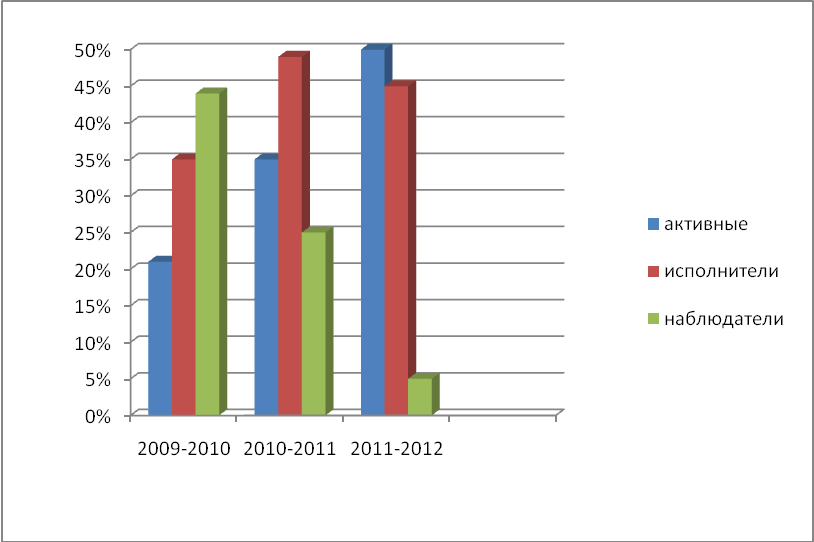 